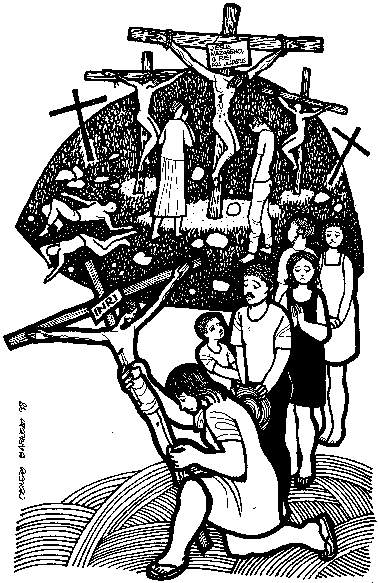 SILENT PROCESSION WITH THE CROSS GLORIFICATION OF THE CROSS P: In your cross, we truly see the God who suffers, C: to show us the depth of his love. P: The God who, C: redeems the world created by love. P: The God who chooses, C: to sacrifice his greatest love. P: The God who conquers, C: the powers of this world by the force of his love. P: In Your cross, we see the God who sacrifices, serves, and gives.C: In Your cross, we see the God who suffers, dies, then lives. P: In Your cross, we see the supremacy of love that suffers, redeems, sacrifices, and rises in victory. C: Your life-giving Spirit begins this work of love in us. Your resurrection life seals this work of love for us. Your transforming hope draws this love from us, to be dispersed into our world. P: We welcome today your gifts of new creation,C: In our lives and in our world. PRAYER OF THE DAY P: Holy God, C: we come to worship in the gathering shadows of Jesus’ suffering and death. We come with his friends, the men and women who have followed him in every place and generation, to live once again this story of service and betrayal, of weakness and of courage. We come to witness your love in action. Be with us, we pray, in Jesus’ name. Amen. PSALM: Psalm 22 1My God, my God, why have you forsaken me? Why so far from saving me, so far from the words | of my groaning? 2My God, I cry out by day, but you | do not answer; by night, but I find no rest. 3Yet you are the | Holy One, enthroned on the praises of Israel. 4Our ancestors put their trust in you, they trusted, and you rescued them. R 5 They cried out to you and were delivered; they trusted in you and were not put to shame.6But as for me, I am a worm and not human, scorned by all and despised by the people. 7All who see me laugh me to scorn; they curl their lips; they shake their heads.8 "Trust in the LORD; let the LORD deliver; let God rescue him if God so delights in him." 9Yet you are the one who drew me forth from the womb, and kept me safe on my mother's breast. 10I have been entrusted to you ever since | I was born; you were my God when I was still in my mother's womb. 11Be not far from me, for trouble is near, and there is no one to help. 12Many young bulls encircle me; strong bulls of Bashan surround me. 13They open wide their jaws at me, like a slashing and roaring lion. 14I am poured out like water; all my bones are out of joint; my heart within my breast is melting wax. 15My strength is dried up like a potsherd; my tongue sticks to the roof | of my mouth; and you have laid me in the dust of death. 16Packs of dogs close me in, a band of evildoers circles round me; they pierce my hands and my feet. 17I can count all my bones while they stare at me and gloat.18They divide my garments among them; for my clothing, they cast lots. 19But you, O LORD, be not far away; O my help, hasten to my aid. 20Deliver me from the sword, my life from the power of the dog. 21Save me from the lion's mouth! From the horns of wild bulls you have rescued me. 22 I will declare your name to my people; in the midst of the assembly I will praise you.  23You who fear the LORD, give praise! All you of Jacob’s line, give glory. Stand in awe of the LORD, all you offspring of Israel. 24 For the LORD does not despise nor abhor the poor in their poverty; neither is the LORD's face hidden from them; but when they cry out, the LORD hears them.25From you comes my praise in the great assembly; I will perform my vows in the sight of those who fear the LORD. 26The poor shall eat | and be satisfied. Let those who seek the LORD give praise! May your hearts live forever! SECOND READING:  Hebrews 4:14-5:1014 Since, then, we have a great high priest who has passed through the heavens, Jesus, the Son of God, let us hold fast to our confession. 15 For we do not have a high priest who is unable to sympathize with our weaknesses, but we have one who in every respect has been tested[a] as we are, yet without sin. 16 Let us therefore approach the throne of grace with boldness, so that we may receive mercy and find grace to help in time of need.5 Every high priest chosen from among mortals is put in charge of things pertaining to God on their behalf, to offer gifts and sacrifices for sins. 2 He is able to deal gently with the ignorant and wayward, since he himself is subject to weakness; 3 and because of this he must offer sacrifice for his own sins as well as for those of the people. 4 And one does not presume to take this honor, but takes it only when called by God, just as Aaron was.5 So also Christ did not glorify himself in becoming a high priest, but was appointed by the one who said to him,“You are my Son,
    today I have begotten you”;6 as he says also in another place,“You are a priest forever,
    according to the order of Melchizedek.”7 In the days of his flesh, Jesus[b] offered up prayers and supplications, with loud cries and tears, to the one who was able to save him from death, and he was heard because of his reverent submission. 8 Although he was a Son, he learned obedience through what he suffered; 9 and having been made perfect, he became the source of eternal salvation for all who obey him, 10 having been designated by God a high priest according to the order of Melchizedek.SERMON                                     “Mercy Seat”READING OF THE PASSION ACCORDING TO MATTEWReading One: Matthew 26:30-46 30 When they had sung the hymn, they went out to the Mount of Olives.31 Then Jesus said to them, “You will all become deserters because of me this night; for it is written,‘I will strike the shepherd,
    and the sheep of the flock will be scattered.’32 But after I am raised up, I will go ahead of you to Galilee.” 33 Peter said to him, “Though all become deserters because of you, I will never desert you.” 34 Jesus said to him, “Truly I tell you, this very night, before the cock crows, you will deny me three times.” 35 Peter said to him, “Even though I must die with you, I will not deny you.” And so said all the disciples.36 Then Jesus went with them to a place called Gethsemane; and he said to his disciples, “Sit here while I go over there and pray.” 37 He took with him Peter and the two sons of Zebedee, and began to be grieved and agitated. 38 Then he said to them, “I am deeply grieved, even to death; remain here, and stay awake with me.” 39 And going a little farther, he threw himself on the ground and prayed, “My Father, if it is possible, let this cup pass from me; yet not what I want but what you want.” 40 Then he came to the disciples and found them sleeping; and he said to Peter, “So, could you not stay awake with me one hour? 41 Stay awake and pray that you may not come into the time of trial;[a] the spirit indeed is willing, but the flesh is weak.” 42 Again he went away for the second time and prayed, “My Father, if this cannot pass unless I drink it, your will be done.” 43 Again he came and found them sleeping, for their eyes were heavy. 44 So leaving them again, he went away and prayed for the third time, saying the same words. 45 Then he came to the disciples and said to them, “Are you still sleeping and taking your rest? See, the hour is at hand, and the Son of Man is betrayed into the hands of sinners. 46 Get up, let us be going. See, my betrayer is at hand.”EXTINGUISH CANDLE ONEReading Two: Matthew 26:47-56 47 While he was still speaking, Judas, one of the twelve, arrived; with him was a large crowd with swords and clubs, from the chief priests and the elders of the people. 48 Now the betrayer had given them a sign, saying, “The one I will kiss is the man; arrest him.” 49 At once he came up to Jesus and said, “Greetings, Rabbi!” and kissed him. 50 Jesus said to him, “Friend, do what you are here to do.” Then they came and laid hands on Jesus and arrested him. 51 Suddenly, one of those with Jesus put his hand on his sword, drew it, and struck the slave of the high priest, cutting off his ear. 52 Then Jesus said to him, “Put your sword back into its place; for all who take the sword will perish by the sword. 53 Do you think that I cannot appeal to my Father, and he will at once send me more than twelve legions of angels? 54 But how then would the scriptures be fulfilled, which say it must happen in this way?” 55 At that hour Jesus said to the crowds, “Have you come out with swords and clubs to arrest me as though I were a bandit? Day after day I sat in the temple teaching, and you did not arrest me. 56 But all this has taken place, so that the scriptures of the prophets may be fulfilled.” Then all the disciples deserted him and fled.EXTINGUISH CANDLE TWOReading Three: Matthew 26:57-75 57 Those who had arrested Jesus took him to Caiaphas the high priest, in whose house the scribes and the elders had gathered. 58 But Peter was following him at a distance, as far as the courtyard of the high priest; and going inside, he sat with the guards in order to see how this would end. 59 Now the chief priests and the whole council were looking for false testimony against Jesus so that they might put him to death, 60 but they found none, though many false witnesses came forward. At last two came forward 61 and said, “This fellow said, ‘I am able to destroy the temple of God and to build it in three days.’” 62 The high priest stood up and said, “Have you no answer? What is it that they testify against you?” 63 But Jesus was silent. Then the high priest said to him, “I put you under oath before the living God, tell us if you are the Messiah,[a] the Son of God.” 64 Jesus said to him, “You have said so. But I tell you,From now on you will see the Son of Man
    seated at the right hand of Power
    and coming on the clouds of heaven.”65 Then the high priest tore his clothes and said, “He has blasphemed! Why do we still need witnesses? You have now heard his blasphemy. 66 What is your verdict?” They answered, “He deserves death.” 67 Then they spat in his face and struck him; and some slapped him, 68 saying, “Prophesy to us, you Messiah![b] Who is it that struck you?”69 Now Peter was sitting outside in the courtyard. A servant-girl came to him and said, “You also were with Jesus the Galilean.” 70 But he denied it before all of them, saying, “I do not know what you are talking about.” 71 When he went out to the porch, another servant-girl saw him, and she said to the bystanders, “This man was with Jesus of Nazareth.”[c] 72 Again he denied it with an oath, “I do not know the man.” 73 After a little while the bystanders came up and said to Peter, “Certainly you are also one of them, for your accent betrays you.” 74 Then he began to curse, and he swore an oath, “I do not know the man!” At that moment the cock crowed. 75 Then Peter remembered what Jesus had said: “Before the cock crows, you will deny me three times.” And he went out and wept bitterly.EXTINGUISH CANDLE THREEReading Four: Matthew 27:1-23 27 When morning came, all the chief priests and the elders of the people conferred together against Jesus in order to bring about his death. 2 They bound him, led him away, and handed him over to Pilate the governor.3 When Judas, his betrayer, saw that Jesus[a] was condemned, he repented and brought back the thirty pieces of silver to the chief priests and the elders. 4 He said, “I have sinned by betraying innocent[b] blood.” But they said, “What is that to us? See to it yourself.” 5 Throwing down the pieces of silver in the temple, he departed; and he went and hanged himself. 6 But the chief priests, taking the pieces of silver, said, “It is not lawful to put them into the treasury, since they are blood money.” 7 After conferring together, they used them to buy the potter’s field as a place to bury foreigners. 8 For this reason that field has been called the Field of Blood to this day. 9 Then was fulfilled what had been spoken through the prophet Jeremiah,[c] “And they took[d] the thirty pieces of silver, the price of the one on whom a price had been set,[e] on whom some of the people of Israel had set a price, 10 and they gave[f] them for the potter’s field, as the Lord commanded me.”11 Now Jesus stood before the governor; and the governor asked him, “Are you the King of the Jews?” Jesus said, “You say so.” 12 But when he was accused by the chief priests and elders, he did not answer. 13 Then Pilate said to him, “Do you not hear how many accusations they make against you?” 14 But he gave him no answer, not even to a single charge, so that the governor was greatly amazed.15 Now at the festival the governor was accustomed to release a prisoner for the crowd, anyone whom they wanted. 16 At that time they had a notorious prisoner, called Jesus[g] Barabbas. 17 So after they had gathered, Pilate said to them, “Whom do you want me to release for you, Jesus[h] Barabbas or Jesus who is called the Messiah?”[i] 18 For he realized that it was out of jealousy that they had handed him over. 19 While he was sitting on the judgment seat, his wife sent word to him, “Have nothing to do with that innocent man, for today I have suffered a great deal because of a dream about him.” 20 Now the chief priests and the elders persuaded the crowds to ask for Barabbas and to have Jesus killed. 21 The governor again said to them, “Which of the two do you want me to release for you?” And they said, “Barabbas.” 22 Pilate said to them, “Then what should I do with Jesus who is called the Messiah?”[j] All of them said, “Let him be crucified!” 23 Then he asked, “Why, what evil has he done?” But they shouted all the more, “Let him be crucified!”EXTINGUISH CANDLE FOURReading five: Matthew 27:24-31 24 So when Pilate saw that he could do nothing, but rather that a riot was beginning, he took some water and washed his hands before the crowd, saying, “I am innocent of this man’s blood;[a] see to it yourselves.” 25 Then the people as a whole answered, “His blood be on us and on our children!” 26 So he released Barabbas for them; and after flogging Jesus, he handed him over to be crucified.27 Then the soldiers of the governor took Jesus into the governor’s headquarters,[b] and they gathered the whole cohort around him. 28 They stripped him and put a scarlet robe on him, 29 and after twisting some thorns into a crown, they put it on his head. They put a reed in his right hand and knelt before him and mocked him, saying, “Hail, King of the Jews!” 30 They spat on him, and took the reed and struck him on the head. 31 After mocking him, they stripped him of the robe and put his own clothes on him. Then they led him away to crucify him.EXTINGUISH CANDLE FIVEReading Six: Matthew 27:32-50 32 As they went out, they came upon a man from Cyrene named Simon; they compelled this man to carry his cross. 33 And when they came to a place called Golgotha (which means Place of a Skull), 34 they offered him wine to drink, mixed with gall; but when he tasted it, he would not drink it. 35 And when they had crucified him, they divided his clothes among themselves by casting lots;[a] 36 then they sat down there and kept watch over him. 37 Over his head they put the charge against him, which read, “This is Jesus, the King of the Jews.”38 Then two bandits were crucified with him, one on his right and one on his left. 39 Those who passed by derided[b] him, shaking their heads 40 and saying, “You who would destroy the temple and build it in three days, save yourself! If you are the Son of God, come down from the cross.” 41 In the same way the chief priests also, along with the scribes and elders, were mocking him, saying, 42 “He saved others; he cannot save himself.[c] He is the King of Israel; let him come down from the cross now, and we will believe in him. 43 He trusts in God; let God deliver him now, if he wants to; for he said, ‘I am God’s Son.’” 44 The bandits who were crucified with him also taunted him in the same way. EXTINGUISH CANDLE SIXReading Seven:  Matthew 27:45-5145 From noon on, darkness came over the whole land[d] until three in the afternoon. 46 And about three o’clock Jesus cried with a loud voice, “Eli, Eli, lema sabachthani?” that is, “My God, my God, why have you forsaken me?” 47 When some of the bystanders heard it, they said, “This man is calling for Elijah.” 48 At once one of them ran and got a sponge, filled it with sour wine, put it on a stick, and gave it to him to drink. 49 But the others said, “Wait, let us see whether Elijah will come to save him.”[e] 50 Then Jesus cried again with a loud voice and breathed his last.  51 At that moment the curtain of the temple was torn in two, from top to bottom. The earth shook, and the rocks were split. EXTINGUISH CANDLE SEVENReading Eight: Matthew 27:52-54 52 The tombs also were opened, and many bodies of the saints who had fallen asleep were raised. 53 After his resurrection they came out of the tombs and entered the holy city and appeared to many. 54 Now when the centurion and those with him, who were keeping watch over Jesus, saw the earthquake and what took place, they were terrified and said, “Truly this man was God’s Son!” CHRIST CANDLE RELITIMAGE ON THE CROSSDISMISSAL WITH BLESSINGP; Go in peace.  May Jesus Christ, who for our sake became obedient unto death, even death on a cross, keep you and strengthen you this night and forever.C:  Amen!